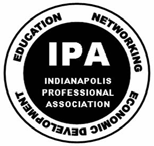 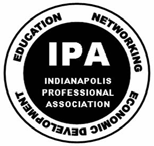   THE INDIANAPOLIS PROFESSIONAL ASSOCIATION (IPA) PRESENTS ITS  EXCITING 2024 ORGANIZATIONAL NETWORKING LUNCHEON WHERE: THE DISTRICT TAP, 3720 EAST 82ND STREET, INDIANAPOLIS, IN          WHEN:  SUNDAY, APRIL 21, 2024 FROM 1:00 PM TILL 5:00 PM2024 PROGRAM THEME: DIVERSITY IN EDUCATION & EMPLOYMENT:  REVISITED AND REVISED”PROGRAM SPEAKERS: A SELECTED AND	 INFORMED PANEL WITH 	  LEGAL EDCATIONAL AND BUSINESS PROFESSIONALS WILL COVER THE HISTORY, CURRENT STATE OF AND BENEFITS	FROM DIVERSITY WITH DIFFERENT PERSPECTIVES. How is DIVERSITY practiced in INDY? What can be done to sustain it and to bring about improvements?   					ADMISSION FEES & SPONSORSHIPSIndividual:  $35  Table Sponsorship:  $600 with table seating of EIGHT with announcements Financial Co-sponsorship: $1,500 to $5,000 with EIGHT seats and specific marketing entitlements. These funds will help to cover major event expenses.     SCHOLARSHIP, GRANTS & MAJOR CONTRIBUTIONS: 1,500 -$10,000 These donations will cover three to twenty monetary book stipends and other essential college expenses at $500 each for IPA’s future college-bound scholars. ANY AND ALL DONATIONS FOR SCHOLARSHIP ARE NEEDED AND WELCOMED.All checks and money orders should be made payable to the Indianapolis Professional Association and mailed to Markus Shobe, IPA Treasurer, 5365 Dollar Forge Court, Indianapolis, IN 46221 or pay online with a processing fee at IPA's website which is www.ipaindy.org.Please join us for this 2024 spring ORGANIZATIONAL NETWORKING LUNCHEON. Our diverse audience will be comprised of organizational leaders, professionals,	 businessowners, educators, students and other concerned civic-minded people. Again, the specific location will be the DISTRICT TAP with free parking. Also, there will be delicious food on a buffet table, outright sales, two GREAT raffle baskets, desirable door prizes and several opportunities to network with the panelists and GUESTS in our diverse audience in an informal and safe setting. YOU DON’T WANT TO MISS THIS ONE!IPA is a 501(c)(3) nonprofit organization. Any net profit generated from this event will be used to pay future scholarships/book stipends for needy IPA’s college-bound students and for a one-year associate IPA membership for local college students.Reservation Form attached 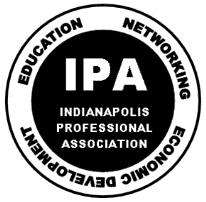 RESERVATION FORM     FOR THE INDIANAPOLIS PROFESSIONAL ASSOCIATION’S 2024           EXCITING ORGANIZATIONAL NETWORKING LUNCHEON                       2024 PROGRAM THEME: “DIVERSITY IN EDUCATION AND EMPLOYMENT: REVISITED AND REVISED”    	                                                                                                                                                 NAME (S):  	 ADDRESS:  	 	   ZIP    	PHONE  			EMAIL   	 Home	Business/WorkCOSTS:MAKE ALL CHECKS AND MONEY ORDERS PAYABLE TO INDIANAPOLIS PROFESSIONAL ASSOCIATION (IPA) AND SEND PAYMENT WITH THIS COMPLETED RESERVATION FORM TO:THE INDIANAPOLIS PROFESSIONAL ASSOCIATION, INC. ATTN.:  MARKUS SHOBE, IPA TREASURER5365 DOLLAR FORGE COURTINDIANAPOLIS, INDIANA 46221IN ORDER TO ACCOMMODATE YOU AND YOUR GUEST(S), WE REQUEST THAT THIS RESERVATION FORM BE COMPLETED AND RETURNED ALONG WITH YOUR PAYMENT TO THE ABOVE PERSON/ POSITION AND ADDRESS AS SOON AS POSSIBLE.PLEASE JOIN US ON APRIL 21,2024 FOR AN EXCITING, INFORMATIVEAND 	ENJOYABLE NETWORKING LUNCHEON AT THE DISTRICT TAP.	IPA APPRECIATES AND WELCOME YOUR ATTENDANCE.						 																	. 	                                 				                                                                      FINANCIAL CO-SPONSORSHIP:$1,500 OR MORE $1,500 OR MORE $  	TABLE SPONSORSHIP (Seating of Six)$600 OR MORE$600 OR MORE$  	SINGLE ADMISSION CHARGE SINGLE ADMISSION CHARGE $35$  	DONATIONDONATION$  	